Materials mini – quizSolids, liquids and gases have different properties. Put a tick in the correct boxes.Choose a suitable word to describe each of these materials:brick -	 	glass -	 	plastic -	 	Name a reversible change.Name an irreversible change.Explain which method you would use to separate the following mixtures:sugar and coffee  	paper clips and rice   	sand and water  	What happens when…a liquid is heated?  	a liquid is cooled?  	Boarshaw Primary School - ScienceBoarshaw Primary School - ScienceYear 5Science: Everyday materials and their propertiesPrevious knowledge: What should I already know?Diagram – changing stateCompare and group materials together, according to whether they are solids, liquids or gasesObserve that some materials change state when they are heated or cooled, and measure or research temperature at which this happens in degrees CelsiusIdentify the part played by evaporation and condensation in the water cycle and associate the rate of evaporation with temperature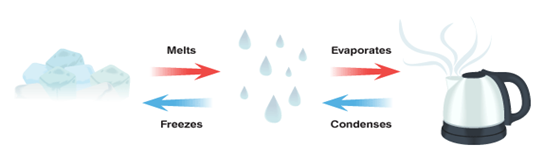 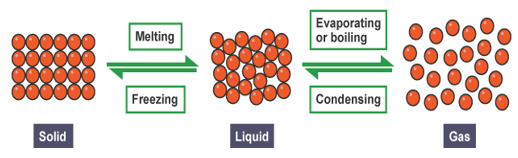 Key facts / information\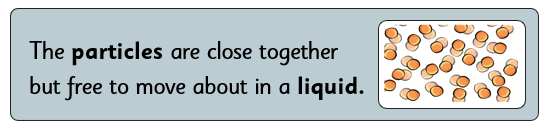 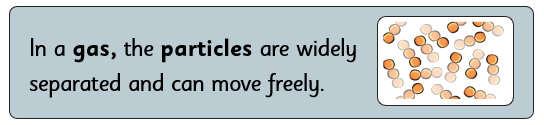 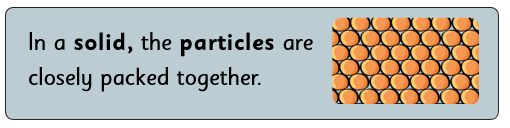 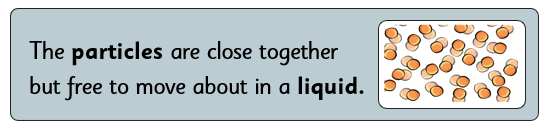 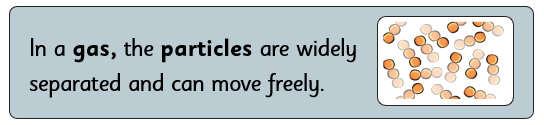 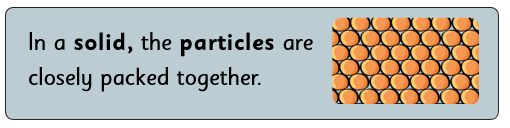 \Key facts / information – separating materials \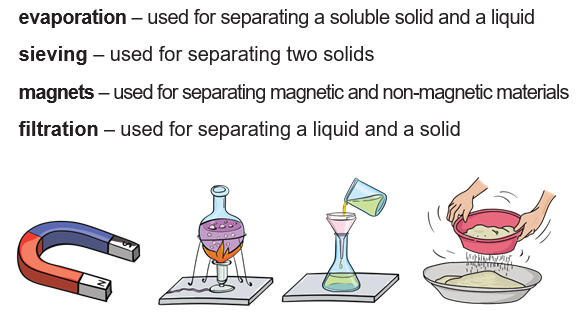 Key vocabularyConductor – A material or device which allows heat or electricity to pass through itDissolve – When something solid mixes with a liquid and becomes part of the liquidEvaporation – The process of turning from liquid to vapour (gas) Flexible – Capable of bending easily without breakingGas – An air-like substance which expands freely to fill any space availableInsulator – A substance which does not allow heat, sound or electricity to pass through itIrreversible – Cannot be changed back to its original stateLiquid – A substance that can be poured, flows freely and will change shape dependiong upon the container it is in  Magnetic – A material that is attracted to a magnetMaterial – The matter from which a thing is made fromOpaque – Not able to be seen through, not transparentProperty – The characteristics of somethingReversible – Able to be changed back to its original stateSolid – Firm and stable in shape, not a liquid or fluid.  Can be cut, bent or squashed to change its shapeSoluble – Able to be dissolved, especially in waterThermal – Relating to heatTransparent – Allows light to pass through so that objects behind can be seenConductor – A material or device which allows heat or electricity to pass through itDissolve – When something solid mixes with a liquid and becomes part of the liquidEvaporation – The process of turning from liquid to vapour (gas) Flexible – Capable of bending easily without breakingGas – An air-like substance which expands freely to fill any space availableInsulator – A substance which does not allow heat, sound or electricity to pass through itIrreversible – Cannot be changed back to its original stateLiquid – A substance that can be poured, flows freely and will change shape dependiong upon the container it is in  Magnetic – A material that is attracted to a magnetMaterial – The matter from which a thing is made fromOpaque – Not able to be seen through, not transparentProperty – The characteristics of somethingReversible – Able to be changed back to its original stateSolid – Firm and stable in shape, not a liquid or fluid.  Can be cut, bent or squashed to change its shapeSoluble – Able to be dissolved, especially in waterThermal – Relating to heatTransparent – Allows light to pass through so that objects behind can be seenKey knowledge: What I should know by the end of the unit?Conductor – A material or device which allows heat or electricity to pass through itDissolve – When something solid mixes with a liquid and becomes part of the liquidEvaporation – The process of turning from liquid to vapour (gas) Flexible – Capable of bending easily without breakingGas – An air-like substance which expands freely to fill any space availableInsulator – A substance which does not allow heat, sound or electricity to pass through itIrreversible – Cannot be changed back to its original stateLiquid – A substance that can be poured, flows freely and will change shape dependiong upon the container it is in  Magnetic – A material that is attracted to a magnetMaterial – The matter from which a thing is made fromOpaque – Not able to be seen through, not transparentProperty – The characteristics of somethingReversible – Able to be changed back to its original stateSolid – Firm and stable in shape, not a liquid or fluid.  Can be cut, bent or squashed to change its shapeSoluble – Able to be dissolved, especially in waterThermal – Relating to heatTransparent – Allows light to pass through so that objects behind can be seenCompare and group together everyday materials on the basis of their properties, including their hardness, solubility, transparency, conductivity (electrical and thermal) and response to magnetsKnow that some materials will dissolve in liquid to form a solution and describe how to recover a substance from a solutionUse knowledge of solids, liquids and gases to decide how mixtures might be separated, including through filtering, sieving and evaporatingGive reasons, based on evidence from comparative and fair tests, for the particular uses of everyday materials, including metals, wood and plasticDemonstrate that dissolving, mixing and changes of state are reversible changesExplain that some changes result in the formation of new materials and that this kind of change is not usually reversible, including changes associate with burning and the action of acid on bicarbonate of soda.SolidLiquidGascan fill the containercan change volumecan be cut